Descriptif CCTP DAP11200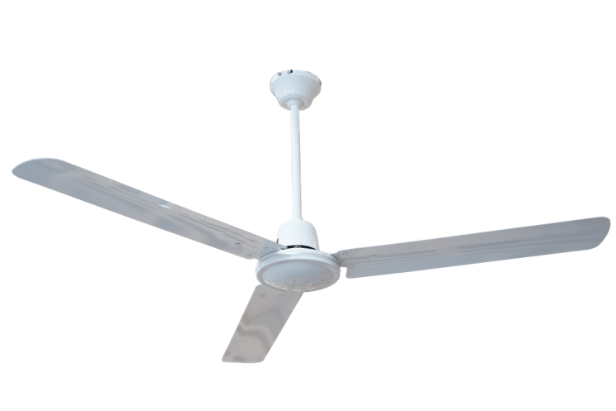 Destratificateur à pâles de marque EXELTEC modèle DAP11200.Moteur « carter fonte » haute qualité avec moyeu encapsulé.3 pâles hautes performances en acier. Balayage des lames 1400mm.Bras de suspension longueur 360 mm.Peinture epoxy, couleur blanc.Variateur de vitesses 5 positions individuel en option.Caractéristiques techniquesAccessoires disponiblesThermostat d’ambiance simple ou à sonde déportéeRégulation programmable sur le delta de température entre la partie haute et basse du bâtiment avec horloge hebdomadaire OP-REGDESTRATVariateur de vitesse individuelVariateur de vitesse commun à plusieurs destratificateursSectionneur de proximitéDAP 11200DAP 11200Débit d’airVitesse 5 (Max)Vitesse 5 (Max)11 220m3/hDébit d’airVitesse 4Vitesse 49 540 m3/hDébit d’airVitesse 3Vitesse 36 940m3/hDébit d’airVitesse 2Vitesse 25 840m3/hDébit d’airVitesse 1 (Min)Vitesse 1 (Min)3 332m3/hHauteur d’installationMaximumMaximum12mHauteur d’installationMinimumMinimum2,3mCouverture au sol à hauteur maximaleCouverture au sol à hauteur maximaleCouverture au sol à hauteur maximale130m²Données électriquesDonnées électriquesAlimentation électrique230/1/50V / ph / HzDonnées électriquesDonnées électriquesMoteur70,0WDonnées électriquesDonnées électriquesIntensité0,33APoidsPoidsPoids6kgNiveaux de bruitNiveaux de bruitA 5m en champ libre54dB(A)